КОНТРОЛЬНО-СЧЁТНАЯ ПАЛАТАШимского муниципального района(Контрольно-счётная палата)ул.Новгородская, д.21, р.п. Шимск, Новгородская обл., Россия, 174150  e-mail:  ksp_shimsk@mail.ru__________________________________________________________________ЗАКЛЮЧЕНИЕ № 14по результатам внешней проверки годового отчета об исполнении бюджета Шимского муниципального района за 2021 годп. Шимск                                                                                                28.04.2022г.Настоящее Заключение на отчет об исполнении бюджета Шимского муниципального района за 2021 год (далее – заключение) подготовлено Контрольно-счётной палатой Шимского муниципального района (далее-Контрольно-счётная палата, КСП) в соответствии с пунктом 4  статьи 264.4. Бюджетного кодекса Российской Федерации, со статьей  9 Федерального закона от 07.02.2011 № 6-ФЗ «Об общих принципах организации и деятельности контрольно-счётных органов субъектов Российской Федерации и муниципальных образований»,  пунктом 4  статьи 29 Положения о бюджетном процессе в Шимском муниципальном районе, утвержденным решением Думы Шимского муниципального района от 05.12.2013 № 269 (с учетом последующих изменений) (далее - Положение о бюджетном процессе), статьей 8 Положения о Контрольно-счётной палате Шимского муниципального района, утвержденным решением Думы  Шимского муниципального района  от 28.10.2021 № 84, подпунктом 1.1.2.  пункта 1.1. части 1 плана работы Контрольно-счётной палаты Шимского муниципального района на 2022 год, утвержденного приказом председателя  Контрольно-счётной палаты Шимского муниципального района от 29.12.2021 № 25.1. Общие положенияГодовой отчет об исполнении бюджета Шимского муниципального района за 2021 год (далее – годовой отчёт) и проект Решения Думы Шимского муниципального района «Об исполнении бюджета муниципального района за 2021год» (далее -  проект решения об исполнении бюджета), иные документы, подлежащие представлению одновременно с годовым отчетом, направлены Главой Шимского муниципального района в Контрольно-счётную палату своевременно – 31.03.2022 года (исх. № М19-1459-И), что отвечает требованиям бюджетного законодательства Российской Федерации.Настоящее заключение подготовлено на основе проверки проекта решения об исполнении бюджета и результатов внешних проверок годовой бюджетной отчетности главных администраторов средств бюджета Шимского муниципального района, проведенных в соответствии со статьей 264.4. Бюджетного кодекса Российской Федерации (далее – БК РФ) и статьей 29 Положения о бюджетном процессе. Контрольно-счётной палатой внешняя проверка годового отчета осуществлялась в соответствии с Порядком проведения внешней проверки годового отчета об исполнении бюджета Шимского муниципального района, утвержденным Решением Думы Шимского муниципального района от 19.02.2014 № 297.Внешняя проверка годового отчёта об исполнении бюджета муниципального района представляет собой систему действий по проверке состава годовой отчётности, её соответствия установленным формам, достоверности отражения показателей в бюджетной отчётности.Проведённая Контрольно-счётной палатой проверка включила в себя:- внешнюю проверку бюджетной отчётности 3-х главных администраторовбюджетных средств;- подготовку заключения на годовой отчёт об исполнении бюджета Шимского муниципального района за 2021 год.Настоящее Заключение подготовлено с учётом требований Стандартавнешнего муниципального финансового контроля СВМФК 03  «Проведение внешней проверки годового отчета об исполнении бюджета муниципального района совместно с проверкой достоверности годовой бюджетной отчетности главных администраторов бюджетных средств», утверждённого приказом Контрольно-счётной палаты от 20.05.2014 № 6.При подготовке заключения использованы данные статистической и бюджетной отчетности, иные материалы, представленные по запросам  Контрольно-счётной палаты Комитетом по управлению муниципальным имуществом и экономике Администрации Шимского муниципального района (далее -КУМИиЭ),Комитетом финансов Администрации Шимского муниципального района (далее- Комитет финансов),  Администрацией Шимского муниципального района (далее-Администрация муниципального района, Администрация района).2.  Анализ бюджетного процесса в Шимском муниципальном районе.Бюджетный процесс в Шимском муниципальном районе основывается на положениях БК РФ, бюджетного законодательства Новгородской области, Устава Шимского муниципального района, Положения о бюджетном процессе.В 2021 году бюджетный процесс в Шимском муниципальном районе осуществлялся в соответствии с Положением о бюджетном процессе и Решением  Думы Шимского муниципального района от 24.12.2020  № 21 «О бюджете Шимского муниципального района на 2021 год и на плановый период 2022 и 2023 годов».В соответствии со статьей 26 Устава Шимского муниципального района исполнительно-распорядительным органом Шимского муниципального района, наделенным полномочиями по решению вопросов местного значения и полномочиями для осуществления отдельных государственных полномочий, является Администрация района.К полномочиям Администрации района в области бюджета и финансов относятся исполнение бюджета Шимского муниципального района, составление отчета о его исполнении(статья 29 Устава Шимского муниципального района). Полномочия по составлению и представлению в Администрацию муниципального района бюджетной отчетности муниципального района на основании сводной бюджетной отчетности главных распорядителей бюджетных средств, главных администраторов доходов бюджета муниципального района, главных администраторов источников финансирования дефицита бюджета муниципального района исполняет Комитет финансов на основании Положения о Комитете финансов Администрации Шимского муниципального района, утвержденного Решением Думы Шимского муниципального района  от 24.12.2013 № 291 (далее- Положение о Комитете финансов).Комитет финансов наделен правами юридического лица, является муниципальным казенным учреждением, образуемым для исполнения муниципальных функций по составлению и организации исполнения бюджета муниципального района, финансовое обеспечение которого осуществляется за счет средств бюджета муниципального района за основании бюджетной сметы. Комитет финансов имеет печать и штампы со своим наименованием, бланки со своим наименованием и лицевой счет в Управлении Федерального казначейства по Новгородской области.Во исполнение статей 217 «Сводная бюджетная роспись», 219.1 «Бюджетная роспись», 219.2 «Исполнение бюджета по источникам финансирования дефицита бюджета» БК РФ приказом  Комитета финансов от 09.06.2018 №38  утвержден Порядок составления и ведения сводной бюджетной росписи бюджета муниципального района и бюджетных росписей главных распорядителей средств бюджета муниципального района (главных администраторов источников финансирования дефицита бюджета муниципального района). В соответствии с частью 2 статьи 4 Положения о бюджетном процессе организация и осуществление исполнения бюджета муниципального района  на основе сводной бюджетной росписи и кассового плана возложена на Комитет финансов, который является отраслевым (функциональным) финансовым органом Администрации района, исполняющим задачи по проведению единой налоговой, финансовой и бюджетной политики, формированию основных направлений межбюджетных отношений на территории муниципального района, разработки проекта бюджета муниципального района и обеспечение его исполнения в установленном порядке (пункт 2.2.2. части 2 Положения о Комитете финансов).В соответствии со статьей 217 БК РФ исполнение бюджета муниципального района  в 2021 году осуществлялось Комитетом финансов на основе сводной бюджетной росписи, утвержденной председателем Комитета финансов до начала очередного финансового года и планового периода - 25.12.2021 года  и на конец текущего финансового года и планового периода – 30.12.2021 года. Бюджет муниципального района исполнялся через открытые в отделении Федерального казначейства по Новгородской области лицевые счёта.Годовая бюджетная отчетность об исполнении бюджета Шимского муниципального района за 2021 год представлена в Министерство финансов Новгородской области  25.02.2022 года в электронном виде в установленные сроки  и в полном объеме форм (Приказ министерства финансов Новгородской области от 15.12.2021 № 170 «О сроках представления годовой бюджетной отчетности об исполнении консолидированных бюджетов муниципальных районов и бюджета городского округа Великий Новгород, сводной бухгалтерской отчетности муниципальных бюджетных и автономных учреждений за 2021 год, месячной и квартальной отчетности в 2022 году»). 3. Анализ исполнения основных характеристик бюджета муниципального района за 2021 год3.1. Основными характеристиками бюджета Шимского муниципального района  (далее-бюджет муниципального района) являются общий объем доходов бюджета муниципального района, общий объем расходов бюджета муниципального района, дефицит (профицит) бюджета муниципального района. Сведения о данных показателях в отчетном периоде представлены в Таблице 1.Таблица 1           Решением Думы Шимского муниципального района от 24.12.2020 № 21 «О бюджете муниципального района на 2021 и на плановый период 2022 и 2023 годов» (далее - решение о бюджете) бюджет муниципального района был утвержден на 2021 год по доходам и по расходам в сумме 281442,8 тыс. рублей. В ходе исполнения бюджета муниципального района в решение о бюджете восемь  раз вносились изменения по корректировке основных характеристик бюджета муниципального района (Решениями Думы Шимского муниципального района от 25.02.2021 № 33, от 25.05.2021 № 39, от 27.05.2021 №41, от 29.07.2021 № 55,  от 27.08.2021 № 63,от 28.10.2021 №79, от 07.12.2021 №91, от 16.12.2021 №96) , в результате уточненного бюджета муниципального района его параметры были увеличены и составили: по доходам  -  315580,7 тыс. рублей, по расходам - 329570,3 тыс. рублей, по дефициту –  13989,6 тыс. рублей. Дефицит был сформирован  за счет направления на расходы отчетного года неиспользованных остатков средств бюджета муниципального района по состоянию на 01.01.2021 года.Изменения в решение о бюджете по доходам и расходам были внесены по причине увеличения  (уменьшения) плановых назначений по безвозмездным перечислениям из областного бюджета и собственным доходным источникам, а также исходя из потребности в увеличении расходной части бюджета муниципального района. Согласно проекту решения отчет об исполнении бюджета муниципального района утверждается: -по доходам в сумме 318446,01930 тыс. рублей, что составляет 100,9 % от уточненного плана или на 2865,3 тыс. рублей больше уточненного плана;-по расходам в сумме 324217,61453 тыс. рублей, что составляет 98,4 % от уточненного плана или на 5352,7 тыс. рублей меньше  уточненного плана, -с дефицитом в сумме 5771,59523 тыс. рублей. Остатки средств на едином счете бюджета муниципального района на конец отчетного периода ( по состоянию на 01.01.2022 года) составили 15775,4 тыс. рублей, в их числе неиспользованные средства областного бюджета – 33,13733 тыс. рублей, собственные средства – 15742,28439 тыс. рублей . Сумма остатка уменьшилась за год на 5796395,23 тыс. рублей.Анализ изменения остатка средств бюджета муниципального района на едином счете бюджета представлен в Таблице 2:Таблица 23.2.  Анализ состояния дебиторской и кредиторской задолженностиПо состоянию на 01.01.2022 года кредиторская задолженность по бюджету Шимского муниципального района  составила 607,29277 тыс. рублей, в том числе:- по расчетам с плательщиками налоговых доходов составила 2,63732 тыс. рублей. - по начислениям на оплату труда составила 547,24212 тыс. рублей. Данная задолженность погашена своевременно, до 15 января 2022 года.- по расчетам между бюджетами (перед министерством образования Новгородской области) составила 33,13733 тыс. рублей, в связи с отсутствием потребности. Денежные средства возвращены в областной бюджет 18.01.2022года.- по средствам во временное распоряжение составила 26,91332 тыс. рублей. Просроченная кредиторская задолженность отсутствует.По состоянию на 01.01.2022 года дебиторская задолженность по бюджетной деятельности составила 4144,25723 тыс. рублей, в том числе:- по доходам с плательщиками составила 4106,73531  тыс. рублей (из них: по доходам от операционной аренды собственности -2583,32995 тыс. рублей),- по авансовым платежам, выплаченным Муниципальным казенным учреждением «Центр обеспечения деятельности органов местного самоуправления» за коммунальные услуги энергоснабжения и теплоснабжения составила 28,27272 тыс. рублей,- по авансовым платежам, выплаченным Администрацией района за услуги Почте России составила 1,0 тыс. рублей,-  по   авансовым платежам, выплаченным Муниципальным казенным учреждением «Центр обеспечения деятельности органов местного самоуправления» за поставки электрооборудования  составила 8249,20 тыс. рублей.Информация о наличии и изменении кредиторской и дебиторской задолженности, связанной с бюджетной деятельностью в течение отчётного 2021 года ГРБС представлена в Таблице 3.Таблица 3Объём кредиторской задолженности по бюджетной деятельности ГРБС за 2021 год, связанный с платежами в бюджеты,  уменьшился  на 3,7 тыс. рублей и составил 580,3 тыс. рублей, которая образуется по начислениям на оплату труда за декабрь отчетного периода  по срокам уплаты страховых взносов в плановом периоде года следующего за отчетным периодом со сроком её погашения в январе планового периода. По расчетам между бюджетами (перед министерством образования Новгородской области) составила 33,1 тыс. рублей, в связи с отсутствием потребности. Денежные средства возвращены в областной бюджет 18.01.2022года. По расчетам с плательщиками налоговых доходов кредиторская задолженность составила 2 637,32 рублей (по данным  бюджетной отчетности УФНС по Новгородской области).Просроченная кредиторская задолженность по платежам в бюджеты у ГРБС отсутствует.Задолженность по заработной плате на 01.01.2022 года отсутствует. 3.3.    Анализ муниципального имущества Шимского муниципального районаВ соответствии с решением Думы Шимского муниципального района  от 21.08.2013 № 239 «Об утверждении положения об управлении и распоряжении муниципальным имуществом Шимского муниципального района» уполномоченным органом по управлению и распоряжению муниципальным имуществом является Комитет по управлению муниципальным имуществом и экономике Администрации Шимского муниципального района (далее-КУМИиЭ). Прогнозный план приватизации муниципального имущества и перечни объектов недвижимого и движимого имущества, подлежащих приватизации, утвержден решением Думы Шимского муниципального района
от 24.12.2020 № 19 «Об утверждении прогнозного плана приватизации муниципального имущества Шимского муниципального района на 2021год»,Количество включенных в перечень движимых и недвижимых объектов, подлежащих приватизации в 2021 году на конец года не изменилось и составило  1 ед. объекта недвижимого имущества.  В стоимостном выражении план поступлений доходов от реализации имущества менялся 1 раз и в результате окончательной редакции бюджета на 2021 год Решением Думы муниципального района от 16.12.21 № 96 «О внесении изменений в Решение Думы Шимского муниципального района от 24.12.2020 №21»: доходы по коду  бюджетной классификации  11402053050000410  «Доходы от реализации иного имущества, находящегося в  собственности муниципальных районов (за исключением имущества муниципальных бюджетных и автономных учреждений, а также имущества муниципальных унитарных предприятий, в том числе казенных), в части реализации основных средств по указанному имуществу» составили 193,0 тыс. рублей.Данные об уточнении доходов от реализации имущества, находящегося в  собственности Шимского муниципального района:				                 По результатам приватизации 1объекта недвижимого муниципального имущества, предложенного планом приватизации муниципального имущества с предполагаемой суммой продажи 200,0 тыс. рублей в 2021 году фактически приватизирован  1 объект с фактической суммой продажи – 183,333 тыс. рублей. Таким образом, по количеству реализованных объектов по плану приватизации муниципального имущества на 2021 год исполнение составило 100 % .В 2021  году  КУМИиЭ было организовано и проведено 2 открытых аукционов  по аренде имущества. По результатам торгов заключено 3 договоров аренды на общую сумму 150,1 тыс.рублей. Заключено 2 договора безвозмездного пользования муниципальным  имуществом с государственными  учреждениями.В 2021 году КУМИиЭ осуществлялась работа по организации закупки квартир для детей-сирот и детей, оставшихся без попечения родителей. Всего приобретено 8 квартир на общую сумму 6366,66667 тыс. рублей, в том числе 6 квартир на сумму 4966,66667 тыс. рублей приобретены и отнесены к специализированному фонду и распределены детям-сиротам и детям, оставшимся без попечения родителей, 2 квартиры на сумму 1400,0 тыс. рублей приобретены в целях социального найма. В течение 2021 года  в казну муниципального района поступило 14 объектов недвижимости,  в том числе 4 автомобильные дороги, 7 автотранспортных средств, 28 земельных участков  и другое движимое имущество.Выбыло из казны в 2021 году: 9 объектов недвижимости, 15 земельных участков,  39  объектов движимого имущества.Деятельность КУМИиЭ по погашению задолженности по аренде за земельные участки и имущество  в 2021 году заключалась в приглашении  недоимщиков  на межведомственную комиссию по снижению неформальной занятости,  легализации теневой заработной платы и выработке предложений по мобилизации доходов бюджета муниципального района и внебюджетные фонды, заседания которой проводились один раз в квартал. Так  же  данной категории арендаторов рассылались письма, претензии. Динамика поступлений от использования имущества в 2021 году представлена в Таблице 4:Таблица 44. Результаты проверки и анализа исполнения доходной части бюджета муниципального района за 2021 годИсполнение доходной части бюджета муниципального района за 2021 год.Исполнение доходной части бюджета муниципального района за 2021 год характеризуется следующими показателями, представленными в Таблице 5:  Таблица 5В течение 2021 года уточненный план по доходам бюджета муниципального района к первоначальному плану увеличился на 34137,89 тыс. рублей, в том числе за счет увеличения  безвозмездных поступлений на 35641,74 тыс. рублей и уменьшения прогнозных назначений налоговых и неналоговых доходов на 1503,85 тыс. рублей. Изменения в первоначальный план по доходам бюджета муниципального района осуществлялись посредством внесения соответствующих изменений в решение о бюджете, а также путем внесения изменений в кассовый план на основании предложений главных администраторов доходов бюджета муниципального района. В целом доходы бюджета муниципального района  за 2021 год к уровню 2020 года увеличились  на 15,8 %,  собственных доходов поступило больше на 2886,06 тыс. рублей, безвозмездных поступлений из областного бюджета – больше на 40588,96 тыс. рублей.Решением о бюджете  перечнем главных администраторов доходов бюджета муниципального района (Приложение 6) утверждены 3 главных администраторов доходов бюджета муниципального района:Два органа местного самоуправления:  Администрация района, Контрольно-счётная палата;Один отраслевой орган Администрации муниципального района: Комитет финансов(структурное подразделение).Исполнение и структура доходной части бюджета муниципального района за 2021 год по основным источникам поступлений представлены в Таблице 6.Таблица 6Согласно представленному проекту решения доходы бюджета муниципального района исполнены в сумме 318446,0 тыс. рублей, что выше уровня прошлого года на 43501,1 тыс. рублей. По сравнению с объёмом доходов уточненного бюджета фактическое исполнение доходной части бюджета в 2021 году исполнено на  100,9 %, или в суммовом выражении с превышением уточненного плана  на 2865,3 тыс. рублей. Бюджетные назначения в 2021 году по группе доходов «Налоговые и неналоговые доходы» в целом выполнены на 103,7 %. Налог на доходы физических лиц поступил в сумме 98355,2  тыс.рублей (исполнение составило 102,3%) с увеличением к 2020 году на 3546,0 тыс. рублей (или на 3,7%).План по налогу на совокупный доход выполнен на 123,8%, в бюджет поступило 10417,4 тыс. рублей, к уровню 2020 года показатель фактического поступления увеличился на 19,9%.Госпошлина составила 1188,0 тыс. рублей или выполнена на 107,5 %,  к уровню 2020 года увеличилась на 33,0%.Основным источником доходной части бюджета муниципального района в 2021 году в доли собственных доходов является налог на доходы физических лиц, в структуре собственных доходов он занимает  83,9 %, налог на совокупный доход занимает 8,9 %. Основными источниками неналоговых доходов бюджета муниципального района являются доходы от использования имущества, находящегося в государственной и муниципальной собственности – их удельный вес в структуре собственных доходов составил 2,7%,  к уровню 2020 года доходы уменьшились на 28,4%. Удельный вес доходов от продажи материальных и нематериальных активов в структуре собственных доходов составил 1,1 %, к уровню 2020 года доходы уменьшились на 11,1%. Сведения о наличии задолженности по налоговым платежам представлены в Таблице 7.Таблица 7Недоимка по налоговым платежам в бюджет муниципального района на 01.01.2022 года  составила 629,5 тыс. рублей,  к уровню прошлого года снизилась в целом на 18,7 тыс. рублей.Основную сумму недоимки составляет налог на доходы физических лиц – 428,6 тыс. рублей,  к уровню прошлого года наблюдается незначительное сокращение недоимки – на 39,3 тыс. рублей.        В целях пополнения доходной части бюджета муниципального района и сокращения недоимки по платежам в бюджет комитетом финансов проводились следующие мероприятия:ежемесячно проводился анализ исполнения бюджета муниципального района;постоянно проводилась работа с администраторами доходов по уточнению невыясненных поступлений;В 2021 году Администрацией района совместно с налоговым органом, отделом судебных приставов, полиции, Отделения Пенсионного фонда, отдела занятости населения и прокуратуры проведено 12 заседаний межведомственной комиссии по снижению неформальной занятости, легализации «теневой» заработной платы и выработке предложений по мобилизации доходов бюджета муниципального района. В целях сокращения задолженности по платежам в бюджет проведено 11 совместных рейдов. В результате проводимой работы погашено задолженности по налоговым и неналоговым доходам в сумме 4 874,2 тыс. рублей, легализовано 11 трудовых отношения. Кроме того, комитетом финансов Администрации муниципального района проводилась работа с крупными налогоплательщиками по погашению задолженности в бюджет налоговых платежей.Сведения о наличии задолженности по неналоговым платежам за 2021 год представлены в Таблице 8.Таблица 8Недоимка  на 01.01.2022г. по  неналоговым доходам бюджета муниципального района составила 2914,4 тыс. рублей, и в целом за год увеличилась на 555,1 тыс. рублей.Со стороны Комитета по управлению муниципальным имуществом и экономике Администрации Шимского муниципального района  велась работа по погашению суммы задолженности арендных платежей:По её результатам в 2021 году было направлено 1 претензия с требованием погашения задолженности по арендной плате муниципального имущества на сумму 38,5 тыс. рублей, из них в бюджет муниципального района поступило 38,5 тыс. рублей. В целом в КУМИиЭ  ведется недостаточная  работа по погашению суммы задолженности арендных платежей, которая указывает на то, что сумма недоимки по арендной плате  муниципального имущества ежегодно увеличивается.  Бюджетные назначения в 2021 году по группе доходов  «Безвозмездные поступления» в целом исполнены на 99,3%, исполнение составило в сумме 201220,1 тыс. рублей,  что меньше планового объема на 1267,1 тыс. рублей за счёт недофинансирования из бюджета Новгородской области.Анализ исполнения плановых заданий по  безвозмездным поступлениям, поступившим в бюджет муниципального района за 2021 год представлен в Таблице 9.Таблица 9План по безвозмездным поступлениям выполнен на 99,3 %, в том числе по безвозмездным поступлениям из областного бюджета на 99,3 %.  По сравнению с 2020 годом поступления из областного бюджета увеличились на 40589,0 тыс. рублей.Причины перевыполнения (неисполнения) плана 2021 года по отдельным доходам представлены в Таблице 10.Таблица 105. Результаты проверки и анализа исполнения расходной части бюджета муниципального района за 2021 год5.1. Исполнение бюджета муниципального района по расходам осуществлялось согласно решению о бюджете в соответствии со сводной бюджетной росписью и на основании принятых нормативных правовых актов, устанавливающих  расходные обязательства Новгородской области, а также правила и порядок их использования. Перечень главных распорядителей и получателей средств бюджета муниципального района утвержден решением о бюджете (Приложение 8).Главными распорядителями средств бюджета (далее –ГРБС)муниципального района в 2021году являлись:Администрация района;Контрольно-счётная палата;Комитет финансов.Исполнение расходной части областного бюджета за 2021 год характеризуется показателями, приведенными в Таблице 11.Таблица 11Решением о бюджете бюджет муниципального района по расходам утвержден в сумме  281442,8 тыс. рублей. С учетом внесенных изменений и дополнений к концу отчетного года плановые показатели расходов бюджета утверждены в сумме 329570,3 тыс. рублей,  расходы увеличены на 48127,5тыс.  рублей (на 17,1 %).Бюджет муниципального района по расходам исполнен в сумме 324217,6 тыс. рублей или на 98,4 % от утвержденных годовых бюджетных назначений с дефицитом  в сумме 5771,6 тыс. рублей.Наибольший удельный вес в расходах приходится на отрасли образования – 46,06 %, на общегосударственные вопросы -16,77 %, на культуру и кинематографию – 12,84 %.63,15 % всех расходов бюджета муниципального района – 204760,1 тыс. рублей направлено на финансирование социальной сферы (образование, культура и кинематография, социальная политика).По разделу «Общегосударственные расходы» исполнение за 2021 год составило 54375,10 тыс. рублей, по сравнению с 2020 годом исполнение увеличилось на 103,53 %.По разделу «Национальная оборона» исполнение за 2021 год составило 293,4 тыс. рублей, по сравнению с 2020 годом исполнение увеличилось на ,53 %.По разделу «Национальная экономика» исполнение за 2021 год составило 38427,01 тыс. рублей, по сравнению с 2020 годом увеличилось на 182,1%,рост расходов связан с проведением мероприятий по ремонту автомобильных дорог общего пользования местного значения.По разделу «Жилищно-коммунальное хозяйство» исполнение за 2021 год составило 10987,33 тыс. рублей, по сравнению с 2020 годом увеличилось на 798,9 %,рост расходов связан с осуществлением в 2021 году аварийно-восстановительных работ по ликвидации последствий пожара в жилом доме с.Подгощи.По разделу «Образование» исполнение за 2021 год составило 149319,1 тыс. рублей, по сравнению с 2020 годом увеличилось на 10,88 %,в связи приобретением и оснащение классов в общеобразовательных учреждениях.По разделу «Культура, кинематография» исполнение за 2021 год составило 41636,7 тыс.  рублей, по сравнению с 2020 годом увеличилось на 32,3%,рост связан с участием  в рамках Национального проекта был приобретён Автоклуб в р.п Шимск МБУК Шимская ЦКДС и произведён ремонт ДШИ.По разделу «Социальная политика» исполнение за 2021 год составило 13804,3 тыс.  рублей, по сравнению с 2020 годом исполнение уменьшилось на 8,5 %, расходы снизились в связи с отсутствием на рыке жилья соответствующим нормативам закупки.По разделу «Физическая культура и спорт» исполнение за 2021 год составило 326,6 тыс.  рублей, по сравнению с 2020 годом исполнение уменьшилось на 84,5 %,снижение объема расходов в 2021 году связано  с проведением в 2020 году мероприятий по изготовлению проектно-сметной документации но строительство физкультурно-оздоровительного комплекса в р.п. Шимск По разделу «Обслуживание государственного и муниципального долга» исполнение за 2021 год составило 20,17 тыс. рублей, по сравнению с 2020 годом исполнение уменьшилось на 90,9 %.На исполнение полномочий поселений в их бюджеты направлено межбюджетных трансфертов в размере 15027,9 тыс. рублей или 4,6 % всех расходов бюджета муниципального района.Финансирование всех расходов бюджета производилось на основе сводной бюджетной росписи в пределах объема бюджетных ассигнований, доведенного до главных распорядителей бюджетных средств, на основании их заявок и наличия средств на счете бюджета.         Норматив формирования расходов на содержание органов местного самоуправления муниципального района на 2021 год, утвержденный Постановлением Правительства Новгородской области от 23.12.2020 № 573 "Об утверждении методики расчета нормативов и нормативов формирования расходов на оплату труда депутатов, выборных должностных лиц местного самоуправления, осуществляющих свои полномочия на постоянной основе, муниципальных служащих муниципальных районов, городских и сельских поселений области на 2021 год"(далее –Постановление от 23.12.2020 № 573) в целях реализации ст.136 БК РФ, не превышен.  Расходы на содержание органов местного самоуправления бюджета Шимского муниципального района  в 2021 году составили 14,64 % от собственных доходов бюджета муниципального района, включая дотацию на выравнивание бюджетной обеспеченности (15969,8 тыс. рублей)  при установленном Постановлением от 23.12.2020 № 573 нормативе  – 20,05 % и ниже планового норматива (15,11 %) , установленного решением  о бюджете.5.2. Результаты проверки и анализа исполнения бюджета муниципального района по муниципальным программамМониторинг и оценка эффективности реализации муниципальных программ Шимского муниципального района  (далее муниципальных программ) осуществляются в соответствии с Порядком проведения оценки эффективности реализации муниципальных программ Администрации Шимского муниципального района, утвержденным постановлением Администрации Шимского муниципального района  от 24.12.2015 № 915 (далее – Порядок оценка эффективности реализации МП) на основании отчетов ответственных исполнителей муниципальных программ Шимского муниципального района.Сведения о финансировании мероприятий муниципальных программ муниципального районаВ 2021 году решением о бюджете предусмотрено финансирование 8 муниципальных программ (далее-МП), на реализацию которых планировалось 302520,2 тыс. рублей.В отчетном году фактические расходы на реализацию МП  из различных источников финансирования составили 297781,9 тыс. рублей, в том числе: - средства федерального бюджета – 17092,9 тыс. рублей (5,7 %); - средства областного бюджета – 166476,7 тыс. рублей (55,9 %); - средства бюджета муниципального района – 114212,3 тыс. рублей (38,4 %).Удельный вес расходов в программном формате составил 91,85 % от общего объема расходов бюджета муниципального района.Информация о финансировании и освоении средств МП представлена в Приложении № 2 к заключению.Наибольший объем средств в структуре расходов бюджета муниципального района  в 2021 году приходился на муниципальные программы в сфере образования и культуры (составляют  66,5%), в том числе на муниципальные программы:- «Развитие образования, молодежной политики и спорта в Шимском муниципальном районе» - 49,2 % (146441,6 тыс. рублей), -   «Развитие культуры и туризма Шимского муниципального района» - 17,3% (51404,2 тыс. рублей). Не освоены планово бюджетные ассигнования МП в размере 4738,3 тыс. рублей, в т.ч. по МП:- «Улучшение жилищных условий и повышение качества жилищно-коммунальных услуг в Шимском муниципальном районе» - 2005,7 тыс. рублей;-«Развитие образования, молодежной политики и спорта в Шимском муниципальном районе» - 1226,0 тыс. рублей;-«Развитие системы управления имуществом в Шимском муниципальном районе»- 603,7 тыс. рублей;-«Совершенствование и развитие местного самоуправления в Шимском муниципальном районе» - 539,3,0 тыс. рублей;-«Совершенствование и развитие сети автомобильных дорог местного значения Шимского муниципального района, повышение безопасности дорожного движения в Шимском муниципальном районе»- 291,7 тыс. рублей;-«Развитие культуры и туризма Шимского муниципального района» - 71,9 тыс. рублей.Обобщенные результаты оценки эффективности муниципальных программИз 314 установленных на 2021 год в муниципальных программа Шимского муниципального района (далее-МП) целевых показателей плановые значения достигнуты по 176 показателю (56%).  В соответствии с Порядком оценки эффективности реализации МП согласно утвержденной методике Администрацией района проведена за 2021 год оценка эффективности реализации всех 17 МП по 100-бальной оценке. Результаты проведенного сводного мониторинга оценки эффективности реализации МП , проведенного Комитетом по управлению имуществом и экономике (далее- КУМИиЭ)  в соответствии с пунктом 5.3. раздела 5. Порядка принятия решений о разработке муниципальных программ Шимского муниципального района, утвержденного Постановлением Администрации района от 02.03.2017 № 184 (далее-Порядок о разработке МП) показали:1) В нарушение подпункта 13 пункта 1 статьи 158 и пункта 3 статьи 179 БК РФ, структурными подразделениями ГАБС, как ответственными исполнителями по реализации МП, не обеспечено достижение предусмотренных МП количественных и качественных показателей (индикаторов) по 12 МП из утвержденных 17 МП.2) В нарушение пункта  5.3. раздела 5 Порядка о разработке МП приведенные в годовых отчетах о ходе реализации МП сведения о выполнении целевых показателей исполнения значений количественных и качественных целевых показателей ответственными исполнителями МП не подтверждены их расчетами, утвержденными Порядком расчета значений целевых показателей муниципальной программы или источников получения информации (пункта 2.2. раздела 2 Порядка о разработке МП),  в связи с чем, подтвердить  критерии оценки эффективности реализации всех 17 МП (включая подпрограммы) по степени соответствия установленных и  достигнутых целевых показателей МП (подпрограмм) невозможно, что указывает на формальную оценку эффективности реализации МП, сделанную ответственными исполнителями МП. Принятый КУМИиЭ способ сбора и обработки исходной информации для значений целевых показателей муниципальных программ (подпрограмм) не допускает возможности проверки достоверности представленных ответственными исполнителями данных. Результаты проведенного Контрольно-счётной палатой анализа достоверности проведенной оценки эффективности реализации всех 17 МП (включая подпрограммы) показали:1) В нарушение подпункта 13 пункта 1 статьи 158, абзаца 1 пункта 3 статьи 179 БК РФ, пункта 2 Порядка оценки эффективности МП, нормативных правовых актов Администрации Шимского муниципального района  ( Постановления Администрации района об утверждении МП), устанавливающих Порядок расчета целевых показателей  МП, в 2021 году ГРБС в составе годового отчета о ходе реализации и оценке эффективности муниципальных программ, направленного в Главе Шимского муниципального района, включены:Недостоверные (завышенные) значения результатов оценки эффективности и выполнение целевых показателей  по причине недостоверности расчетных данных значений критерий оценки эффективности реализации подпрограмм по наименованию - соответствие количества достигнутых и запланированных целевых показателей муниципальных  программ:- «Улучшение жилищных условий граждан и повышение качества жилищно-коммунальных услуг в Шимском муниципальном районе»;- «Совершенствование и развитие сети автомобильных дорог местного значения Шимского муниципального района, повышение безопасности дорожного движения в Шимском муниципальном районе».2) Недостоверные значения  результатов оценки эффективности и выполнение целевых показателей  по причине отсутствия расчетных данных значений критерий оценки эффективности реализации подпрограмм «Развитие физической  культуры и массового спорта в Шимском муниципальном районе» и «Обеспечение реализации муниципальной программы в области образования, физической культуры и спорта Шимского муниципального района» муниципальной программы «Развитие образования, физической культуры и спорта в Шимском муниципальном районе» по наименованию - соответствие количества достигнутых и запланированных целевых показателей.3) В нарушение пункта 5.3. раздела 5 Порядка о разработке МП  КУМИиЭ  за 2021 год  годовой доклад, представленный Главе муниципального района не содержит требуемую информацию:-об основных результатах реализации МП за отчетный год,-о степени соответствия установленных и достигнутых целевых показателей МП за отчетный год,-о выполнении расходных обязательств муниципального района, связанных с реализацией МП,-о предложениях по изменению форм и методов управления реализацией МП,-о сокращении (увеличении) финансирования и (или) досрочном прекращении отдельных мероприятий, подпрограмм, МП в целом.4) В нарушение пункта 2 статьи  179 БК РФ, пункта 4.2.  раздела 4 Порядка о разработке МП ответственными исполнителями МП: -«Развитие образования, физической культуры и спорта в Шимском муниципальном районе»,-«Энергосбережение и повышение энергетической эффективности в Шимском муниципальном районе» «объемы финансирования МП на 2021 год в трехмесячный срок не приведены в соответствие с Решением бюджете (в редакции изменений от 24.12.202020 № 96).Из года в год в Отчете о деятельности Контрольно-счётной палаты КСП отмечает, что Администрация района принятым муниципальным правовым актом – Порядке о разработке МП ограничило качественное выполнение полномочий Контрольно-счётной палаты, установленных пунктом 2 статьи 157 БК РФ и пунктом 7) части 2 статьи 9 Федерального закона от 07.02.2011 N 6-ФЗ,  где положения Порядка о разработке МП указывают на то, что проект изменений в муниципальные программы направляется в Контрольно-счётную палату без предоставления обоснования-расчета  финансовых ресурсов (пункт 3.4. раздела 3),  без которых проведение КСП финансово-экономической экспертизы невозможно. В 2021 году в ходе проведения финасово-экономических экспертиз, направленных в адрес КСП ответственными исполнителями МП установлено множество замечаний, которые были связаны с отсутствием финансово-экономической обоснованности  требуемого дополнительного объема финансирования либо сокращения финансирования и согласованности изменений финансирования программных мероприятий и ожидаемых результатов (конечных результатов выполнения значений целевых показателей муниципальных программ).5.3. Результаты проверки и анализа исполнения бюджета муниципального района по непрограммным направлениям деятельностиВ 2021 году решением о бюджете предусмотрены бюджетные ассигнования по непрограммным направлениям деятельности в сумме  27050,1 тыс. рублей, фактическое исполнение составило 26435,7 тыс. рублей или 97,7% к уточненному плану. В рамках непрограммной части осуществлены расходы на содержание Главы муниципального района, Контрольно-счётной палаты Шимского муниципального района, на мероприятия по исполнению судебных решений  муниципальным автономным учреждением, по обеспечению деятельности учреждения по оказанию услуг в области бухгалтерского учета и осуществления отдельных государственных полномочий в сфере государственной регистрации актов гражданского состояния, расходы, связанные с осчуществлением регулярных перевозок пассажиров и багажа автомобильным транспортом общего пользования.6. Анализ дефицита (профицита) бюджета муниципального района, источников покрытия дефицита бюджета, состояния муниципального долга.В соответствии с решением о бюджете (Приложение 7) главным администратором источников внутреннего финансирования дефицита бюджет утвержден Комитет финансов. При первоначально утверждённом бюджете муниципального района с нулевым значением дефицита решениями Думы Шимского муниципального района по уточнению бюджета на 2021 год утверждён плановый дефицит бюджета в сумме 13989,6 тыс. рублей. Дефицит образовался за счёт отражения в расходной части бюджета района остатков на 01.01.2021 и соответственного превышения расходов над доходами. В качестве источников покрытия дефицита бюджета запланировано изменение остатков средств на счетах по учёту средств бюджета муниципального района в сумме 14014,4 тыс. рублей. По итогам исполнения бюджета района за 2021 год (согласно представленному на экспертизу проекту решения об исполнении бюджета) бюджет Шимского муниципального района исполнен с дефицитом в сумме 5771,59523 тыс.  рублей.Состав источников внутреннего финансирования дефицита бюджета муниципального района в 2021 году представлен в Таблице 12.Таблица12Пунктом 33 решения о бюджете верхний предел муниципального долга муниципального района по состоянию на 01.01.2022 утверждён в сумме 5308,2  тыс. рублей с установлением предельного объёма обязательств по предоставлению муниципальных гарантий в сумме 0,0 тыс. рублей. Сумма муниципального долга соответствует данным муниципальной долговой книги :на 1 января 2022 года составил - 5308,2 тыс. рублей.  Ограничения верхнего предела муниципального долга и предельного объема муниципального долга, установленные решением о бюджете соблюдены.Предельный объем расходов на обслуживание муниципального внутреннего долга на 2021 год утвержден в объеме 145,7 тыс. рублей, фактически исполнен в сумме – 20,11630 тыс. рублей, что не превышает установленные статьей 111 БК РФ ограничения.   Сложившаяся величина муниципального долга на 01.01.2022 года не превысила предельный объем, установленный частью 3 статьи 107 БК РФ. Динамика и структура муниципального долга муниципального района представлена в Таблице 13.Таблица 13Остаток по расчетам с кредиторами по долговым обязательствам на 01 января 2021 года составляет 5308,2 тыс. рублей. В 2021 году комитетом финансов осуществлено привлечение кредитов:  - бюджетный кредит Правительства Новгородской области от 24 ноября 2021 года в сумме 4200,000,00 тыс. рублей.В 2021 году погашены долговые обязательства:- по коммерческому кредиту ПАО «Сбербанк России» от 24.10.2020 года в сумме 3 000 000,00 рублей,- по бюджетному кредиту Правительства Новгородской области от 13.09.2019 года в сумме 874,8 тыс. рублей,- по бюджетному кредиту Правительства Новгородской области от 15.05.2018 года в сумме 350,0 тыс. рублей.За 2021 год произведена оплата процентов за пользование кредитными средствами в сумме 20,11630 тыс. рублей (из них: по коммерческому кредиту-18,10726 тыс. рублей, по бюджетным кредитам-2,00904 тыс. рублей): Таблица 14(тыс. руб.)Долговая нагрузка на бюджет муниципального района по состоянию на 01.01.2022 года составляет 12,3% от доходов бюджета муниципального района без учета утвержденного объема безвозмездных поступлений  и (или) поступлений налоговых доходов по дополнительным нормативам отчислений со снижением к 2020 году на 0,1 %.В структуре муниципального долга на 01.01.2022 года 100 % занимают  кредиты, полученные из областного бюджета.  Просроченная задолженность по долговым обязательствам на 01.01.2022 г. отсутствует.Расходы на обслуживание муниципального долга муниципального района  в решении бюджете  определены в сумме 20,11630 тыс. рублей. Исполнение расходов на обслуживание муниципального долга, согласно отчету об исполнении бюджета на 01 января 2021 года (форма 0503117), составило 20,11630 тыс. рублей или 100 % от уточненного плана.По состоянию на 01.01.2022 года Комитетом финансов кредитные обязательства выполнены.          В 2021 году муниципальные гарантии не предоставлялись, муниципальные заимствования не осуществлялись.Ограничения верхнего предела муниципального долга и предельного объема муниципального долга, установленные решением о бюджете  соблюдены.Объём расходов на обслуживание муниципального внутреннего долга на 2021 год не превысил ограничения, установленные бюджетным законодательством (ст.111 БК РФ).7. Результаты внешней проверки годовой бюджетной отчетности главных администраторов бюджетных средствКонтрольно-счётной палатой проведена внешняя проверка бюджетной отчетности за 2021 год 3 главных администраторов бюджетных средств муниципального района (далее-ГАБС). Результаты проверок оформлены соответствующими заключениями и доведены до сведения должностных лиц проверяемых органов. Бюджетная отчетность всеми ГАБС представлена в Контрольно-счётную палату в срок, установленный статьей 29 Положения о бюджетном процессе. Состав бюджетной отчетности у каждого ГАБС отвечает требованиям Инструкции о порядке составления и представления годовой, квартальной и месячной отчетности об исполнении бюджетов бюджетной системы Российской Федерации, утвержденной приказом Минфина России от 28 декабря 2010 года № 191н (далее - Инструкция № 191н) и соответствует структуре и бюджетной классификации, которые применялись при составлении и утверждении  закона о бюджете. Проверка внутренней согласованности соответствующих форм бюджетной отчетности ГАБС нарушений не выявила. Результаты использования бюджета муниципального района ГАБС  в 2021 году: Администрацией района план по доходам не выполнен на 157,18906 тыс. рублей или на 0,96% в связи с не исполнением договорных обязательств , по расходам не исполнено на 5352,41201 тыс. рублей или на 0,98%, в связи с отсутствием потребности в полном объеме.Контрольно – счётной палатой план по доходам выполнен, по расходам не исполнено на 0,30205 тыс. рублей или на 99,98%, в связи с отсутствием потребности в полном объеме.Комитетом финансов Администрации Шимского муниципального района план по доходам главных администраторов доходов бюджета Федеральной налоговой службы, Федерального казначейства, Управления Министерства внутренних дел Российской Федерации по Новгородской области , Министерств и ведомств Новгородской области в  целом перевыполнен на 3022,52298 тыс. рублей или на 100,97 % в связи с ростом налоговых и иных доходов, по расходам выполнен на 100% , по источникам внутреннего финансирования дефицита бюджета план  выполнен.По результатам внешней проверки бюджетной отчетности ГАБС не выявлено нарушений при ведении бюджетного учета и составления бюджетной отчетности у двух ГАБС: Контрольно-счётная палата, Комитет финансов. Представленная  годовая бюджетная отчетность за 2021 год  представлена своевременно и в полном объёме, соответствует требованиям Инструкции № 191н, является «прозрачной» (открытой), информативной, показатели отчётности являются достоверными.В ходе контрольного мероприятия по результатам проведения  внешней   проверки  достоверности, полноты и соответствия нормативным требованиям годовой бюджетной отчетности главного администратора средств бюджета Шимского муниципального района – Администрации  Шимского муниципального района за 2021 год установлено:1. Бюджетная отчетность Администрацией района предоставлена с нарушением требований Инструкции № 191н.2. Нарушены Приказ Министерства финансов Российской Федерации от 29 июля 1998 года № 34н,  пункта 7 Инструкции №191н, Методические рекомендации № 49 в части  не соблюдения требований, предъявляемых к проведению инвентаризации активов и обязательств.Неоднократные замечания, сделанные по данным фактам за предшествующие периоды проверки годовой бюджетной отчетности ГАБС не устраняются и ежегодно игнорируются. 3. Проверка  организации и состояния ведения бухгалтерского учета, составления и представления бухгалтерской (бюджетной) отчетности  Администрации муниципального района показала нарушение требований Инструкции № 157н Администрацией района в части отсутствия ведения аналитического учета по забалансовому счету 25 «Имущество, переданное в возмездное пользование (аренду)», по забалансовому счету 18  «Выбытия денежных средств» в части уплаты исполнительного сбора. Следует отметить, что данное нарушение было отмечено в Заключение от 31.03.2021 по результатам проведения  внешней   проверки  достоверности, полноты и соответствия нормативным требованиям годовой бюджетной отчетности главного администратора средств бюджета Шимского муниципального района – Администрации  Шимского муниципального района за 2020 год. Администрацией района замечания, сделанные Контрольно-счётной палатой, игнорируются.4. В результате проведенного анализа представленных форм бюджетной отчетности установлена неполная информационная наполняемость изложения Пояснительной записки и  разночтения с её отдельными формами. 5. По результатам контрольного мероприятия установлено  неэффективное использование бюджетных средств в 2021 году в сумме 260,0 тыс. рублей, выразившееся  в оплате штрафных санкций, судебных издержек обусловленных ненадлежащим исполнением работниками функциональных обязанностей ,в том числе:- административные штрафы, связанные с ненадлежащим обеспечением безопасности дорожного движения (КОСГУ 295) в сумме 200,0 тыс. рублей          ( нарушение ч.2 ст.12 Федерального закона от 10.12.1995 №196-ФЗ «О безопасности дорожного движения», п.12 ст.3 Федерального закона от 08.11.2006 №257-ФЗ «Об автомобильных дорогах и о дорожной деятельности в Российской Федерации», п.5.2.4. ГОСТа  Р 50597-17 «Национальный стандарт. Дороги  автомобильные и улицы. Требования к эксплуатационному состоянию, допустимому по условиям обеспечения безопасности дорожного движения. Методы контроля».)- административные штрафы  за неисполнение требований в установленный законом срок для добровольного исполнения судебных решений (КОСГУ 295)  в сумме 60,0 тыс. рублей, в том числе  по организации подачи населению с.Медведь питьевой воды надлежащего качества (исполнительный лист ФС №005820374 от 31.03.2016) и организации благоустройства территории в части освещения ул.Северная в р.п.Шимск и ул.Полевая в д.Бор (исполнительный лист ФС №025868607 от 22.10.2019)  Расходы, сложившиеся в виде уплаты штрафных санкций, пеней и судебных издержек в процессе исполнения должностными лицами функциональных обязанностей не считаются заданным результатом деятельности Администрации муниципального района  и признаются неэффективными.Выявленные нарушения и недостатки в бюджетном учете ГАБС – Администрации района не повлияли на достоверность бюджетной отчетности. Внешняя проверка бюджетной отчетности Администрации района за 2021 год  показала, что замечания КСП учтены частично, имеют место быть повторные нарушения ведения бухгалтерского учета, что указывает на то, что работа по их устранению не ведется.  Представленная  всеми ГАБС сводная бюджетная отчетность за 2021 год  составлена с учетом требований  ст.264.1 БК РФ, по формам, предусмотренным  Инструкцией №191н и не вызывает сомнений в достоверности представленных данных о состоянии финансовых и нефинансовых активов и обязательств, операций изменяющих указанные активы и обязательства.Принятие бюджетных обязательств (денежных обязательств) сверх утвержденного объема бюджетных ассигнований и (или) лимитов бюджетных обязательств на финансовый год ГАБС не производились.8. Выводы и предложения1. Проект решения «Об исполнении бюджета муниципального района за 2021 год» отражает достоверно во всех существенных отношениях кассовое исполнение доходов, расходов и источников финансирования дефицита областного бюджета за период с 1 января 2021  года по 31 декабря 2021 года включительно. 2. Бюджет муниципального района исполнен -по доходам в сумме 318446,01930 тыс. рублей, что составляет 100,9 % от уточненного плана или на 2865,3 тыс. рублей больше уточненного плана; -по расходам в сумме 324217,61453 тыс. рублей, что составляет 98,4 % от уточненного плана или на 5352,7 тыс. рублей меньше  уточненного плана, -с дефицитом в сумме 5771,59523 тыс. рублей. 3. Исполнение доходной части бюджета муниципального района  в 2021 году обеспечено : на 63,2 % безвозмездными поступлениями и на 36,8 %  собственными (налоговыми и неналоговыми) доходами. Таким образом, в доходах бюджета муниципального района доля финансовой безвозмездной помощи  областного бюджета превышает долю собственных доходов на 26,4 %, данный показатель превышает уровень прошлого года на 9,6%.4. В 2021 году финансирование расходов бюджета осуществлялось в рамках программных и непрограммных расходов. Процент исполнения программных расходов бюджета муниципального района по всем муниципальным программам за 2021 год составил 98,4 %. Доля муниципальных программ в общем объеме расходов составила 91,8%.По муниципальным программам оценку эффективности реализации программ нельзя считать достоверной ввиду отсутствия расчета и источников информации для их оценки (по всем 17 МП), неверного расчета показателей (по 2 МП) и некорректного их формирования (по 2 МП). 5. Исполнение доходов, расходов и источников финансирования дефицита бюджета муниципального района осуществлялось в соответствии с решением о бюджете на основании принятых в установленном порядке расходных обязательств. При исполнении бюджета муниципального района соблюдены, установленные БК РФ,  ограничения по размеру муниципального долга и расходов на его обслуживание, обеспечено исполнение всех законодательно установленных социально значимых обязательств Новгородской области.   По результатам проведённой внешней проверки годового отчета об исполнении бюджета Шимского муниципального района Контрольно-счётная палата Шимского муниципального района считает возможным предложить:1. Администрации Шимского муниципального района:1.Реализовать меры по увеличению собственных доходов бюджета муниципального района.2. Принять меры, направленные на снижение задолженности по неналоговым доходам. Разработать дополнительные мероприятия, направленные на повышение уровня собираемости и снижения задолженности по неналоговым доходам, и обеспечить полную реализацию данных мероприятий.2. Принять меры по укреплению финансовой дисциплины и организации бюджетного учета в соответствии с требованиями законодательства о бухгалтерском учете в целях обеспечения достоверного отражения фактов хозяйственной жизни.3. Принять меры по обеспечению финансирования муниципальных программ в полном объёме; по достижению ожидаемых результатов и показателей эффективности муниципальных программ, своевременному осуществлению процедур по внесению изменений в муниципальные программы, в том числе в части уточнения и (или) разработки новых целевых индикаторов и показателей; по разработке системы мер по установлению персональной ответственности должностных лиц за реализацию конкретных мероприятий муниципальных программ. Обеспечить достоверную оценку эффективности муниципальных программ.Главным администраторам бюджетных средств:1. Учесть нарушения и недостатки, выявленные и отражённые в Заключениях по результатам проведения  внешней   проверки  достоверности, полноты и соответствия нормативным требованиям годовой бюджетной отчетности ГАБС, и принять меры по их устранению;2. Обеспечить предоставление годовой бюджетной отчётности в соответствии с правилами заполнения отчётных форм. Учесть замечания и впредь обеспечить должную информативность отчётности;3. Обеспечить соблюдение  требований принципа эффективности использования бюджетных средств, установленного  статьёй  34  БК РФ.В целях контроля за эффективным использованием средств бюджета муниципального района, не допускать отвлечение бюджетных средств на уплату штрафных санкций и судебных издержек, обусловленных ненадлежащим исполнением должностными лицами функциональных обязанностей.4. В целях соблюдения статьи 34 БК РФ ответственным исполнителям муниципальных  программ необходимо своевременно проводить мониторинг исполнения программных мероприятий в целях повышения эффективности расходования бюджетных средств и исключения фактов неисполнения запланированных расходов;5. Вести работу по погашению имеющейся кредиторской, дебиторской задолженности.6. Провести детальный анализ замечаний и нарушений по вопросам бюджетного учета и отчетности, выявленных при проведении внешней проверки годовой бюджетной отчетности. Принять меры по устранению выявленных нарушений и недостатков.По результатам проведённой экспертизы  проекта Решения Думы Шимского муниципального района «Об исполнении бюджета муниципального района за 2021 год» Контрольно-счётная палата Шимского муниципального района имеет следующие замечания и предложения:1. В текстовой части проекта решения Думы Шимского муниципального района «Об исполнении бюджета муниципального района» предлагаем внести следующие изменения:Руководствуясь статьёй 38.1. Устава Шимского муниципального района  слова «... бюджета муниципального района»  предлагаем в текстовой части проекта решения «Об исполнении бюджета муниципального района» и Приложениях к нему заменить на слова «...бюджета муниципального района...» на слова «... бюджета Шимского муниципального района».2. По тексту Приложений к проекту решения Думы Шимского муниципального района «Об исполнении бюджета муниципального района» предлагаем внести следующие изменения:1) В Приложении 2 привести наименование кодов целевых статей расходов (далее-ЦСР) в соответствие с наименованием, утвержденным  Решение Думы Шимского муниципального района от 24.12.2020 №21:2) Наименование целевой статьи по группировочному коду 77 1Е000000 « Федеральный проект «Современная школа» не соответствует  наименованию целевой статьи, утвержденной Приказом Минфина России от 08.06.2020 N 99н "Об утверждении кодов (перечней кодов) бюджетной классификации Российской Федерации на 2021 год (на 2021 год и на плановый период 2022 и 2023 годов)" Е0000 «Реализация национального проекта "Образование".Предложение: внести соответствующие поправки.3)  Включить в Приложение 2 группировочные коды ЦСР:в разделе подразделах 0105,  0113 ЦСР  72 0 00 00000 «Муниципальная программа «Совершенствование и развитие местного самоуправления в Шимском муниципальном районе»", в разделе подразделе 0702 ЦСР  77 1 E4 00000 «Федеральный проект "Цифровая образовательная среда", в разделе подразделе  0703 ЦСР 76 1 A1 00000  Федеральный проект "Культурная среда",в разделе подразделе  0801 ЦСР 76 1 A1 00000  Федеральный проект "Культурная среда", в разделе подразделе 1001 ЦСР 72 0 00 00000 «Муниципальная программа «Совершенствование и развитие местного самоуправления в Шимском муниципальном районе»,в разделе подразделе 1004 ЦСР 75 0 00 00000  «Муниципальная программа «Развитие системы управления имуществом в Шимском муниципальном районе»,в разделе подразделе 1101 ЦСР 77 0 00 00000 «Муниципальная программа Шимского района «Развитие образования, физической культуры и спорта в Шимском муниципальном районе»,4) В нарушение  Порядка использования бюджетных ассигнований резервного фонда Администрации муниципального района, утвержденного постановлением Администрации Шимского муниципального района от 17.11.2015 № 838 (в редакции  вносимых в него изменений  от 24.05.2021 № 435)  (далее – Порядок использования резервоного фонда)  в перечень показателей, подлежащих к утверждению к проекту решения Думы Шимского муниципального района «Об исполнении бюджета муниципального района» представлено  приложение «Отчет об использовании бюджетных ассигнований резервного фонда Администрации муниципального района за 2021 год»  по форме не соответствующей  Приложению №6 к утвержденному  Порядку использования резервного фонда.  Предложение: «Отчет об использовании бюджетных ассигнований резервного фонда Администрации муниципального района за 2021 год» изложить в соответствии с утвержденной формой.Приложение: на 4 л. в 1 экз.Председатель Контрольно-счётной палаты Шимского муниципального района                                         С.Н. НикифороваОт  28.04.2022  №  76, 77 на №  М-19-1459-И от 31.03.2022Председателю Думы Шимского муниципального района               Л.В. НиколаевойГлаве Шимского муниципального района               А.Ю. ШишкинуНаименование показателяПервоначально утвержденный бюджет муниципального района, тыс. руб.Уточненный бюджет муниципального района , тыс. руб.Фактическое исполнение, тыс. руб.Процент исполнения,%Доходы281442,8315580,7318446,0100,9Расходы281442,8329570,3324217,698,4Дефицит (-), профицит(+)х-13989,6-5771,6хСредства бюджетаОстаток средств на 01.01.2020, руб.Остаток средств на 01.01.2021, руб.Остаток средств на 01.01.2022, руб.«+» увеличение остатка,«-» уменьшение остатка, руб.Собственные средства11 998 048,3221 571 816,9515742284,39-5829532,56в т.ч. средства муниципального  дорожного фонда476 357,29825 247,94327172,91-498075,03Федеральные средства-Областные средства- 33137,33 33137,33Итого остаток средств бюджета муниципального района11 998 048,3221 571 816,9515775421,72-5796395,23ГРБС Кредиторская задолженность/в т.ч. просроченная, тыс. руб.Кредиторская задолженность/в т.ч. просроченная, тыс. руб.Кредиторская задолженность/в т.ч. просроченная, тыс. руб.Дебиторской задолженности/ в т.ч. просроченная, тыс. руб.Дебиторской задолженности/ в т.ч. просроченная, тыс. руб.Дебиторской задолженности/ в т.ч. просроченная, тыс. руб.ГРБС на 01.01.2021на 31.12.2021отклонение (+) прирост(-) сни-жениена 01.01.2021на 31.12.2021отклонение(+) прирост(-) снижениеАдминистрация района454,1/0428,1/0-26,0/02383,5/02620,9/0237,4/0Контрольно-счётная палата24,7/028,8/04,1/000хКомитет финансов105,2/0123,4/018,2/0000ИТОГО ГРБС584,0/0580,3/0-3,7/02383,5/02620,9/0237,4/0Решение Думы Шимского муниципального района «О бюджете муниципального района на 2021 год и на плановый период 2022 и 2023 годов»   Решение Думы Шимского муниципального района «О бюджете муниципального района на 2021 год и на плановый период 2022 и 2023 годов»   УтвержденоСумма внесенных уточнений к первоначально утвержденному плану, тыс. руб.дата№УтвержденоСумма внесенных уточнений к первоначально утвержденному плану, тыс. руб.24.12.2020 21200,0х 16.12.202196 193,0-7,0Вид дохода 2021 год 2021 год 2021 годВид доходауточненный план, тыс. руб.исполнение, тыс. руб.% исполнения1.От продажи земельных участков837,4965,1115,22. Плата за увеличение площади земельных участков73,481,8111,42.От аренды имущества 590248,842,23.От арендной платы за землю26402670,3101,14.Прочие доходы от использования имущества240231,796,55.Дивиденды по акциям6.Доходы от реализации имущества 193183,395Виды доходовИсполнение        2020 год, тыс. руб.2021 год, тыс. руб.2021 год, тыс. руб.2021 год, тыс. руб.Струк-тура, %Исполнение, %Исполнение, %Виды доходовИсполнение        2020 год, тыс. руб.Первона-чальный планУточнен-ный планИспол-нениеСтрук-тура, %к уточненному планук 2020годуНалоговые доходы106377,4109094,8107854,12112228,6435,2104,1105,5Неналоговые доходы7936,45502,65239,434997,321,695,462,7Итого налоговых и  неналоговых доходов114313,8114597,4113093,55117225,9636,8103,7102,5Безвозмездные поступления 160631,1166845,4202487,14201220,0663,299,4125,3Всего доходов274944,9281442,8315580,69318446,02100100,9115,8Источники доходовФакт 2020 годУточненный план 2021 года, тыс. руб.Исполнение 2021 год, тыс. руб.Неисполненные назначения, тыс. руб.Исполнение к уточненному плану, %Всего доходов, из них:274944,9315580,7318446,00100,9Налоговые и неналоговые доходы, в том числе:114313,8113093,5117225,90103,7Налоговые доходы, в том числе:106377,4107854,1112228,60104,1Налог на доходы физических лиц94809,296105,998355,20102,3Акцизы по подакцизным товарам (продукции), производимым на территории Российской Федерации1988,72225,22268,00101,9Налоги на совокупный доход, в том числе:8685,38418,010417,40123,8Налог, взимаемый в связи с применением упрощенной системы налогообложения5814,36900,08774,90127,2Единый налог на вмененный доход для отдельных видов деятельности1701,6465,6465,60100Единый сельскохозяйственный налог1018,3508,4508,50100Налог, взимаемый в связи с применением патентной системы налогообложения151,1544,0668,40122,9Государственная пошлина893,41105,01188,00107,5Задолженность и перерасчеты по отмененным налогам, сборам и иным обязательным платежам0,800ххНеналоговые доходы, в том числе:7936,45239,44997,3-242,195,4Доходы от использования имущества, находящегося в государственной и муниципальной собственности4398,53470,03150,8-319,290,8Платежи при пользовании природными ресурсами47124,012,1-111,99,8Доходы от оказания платных услуг (работ) и компенсации затрат государства43,968,884,00122,1Доходы от продажи материальных и нематериальных активов1384,41103,81230,30111,5Штрафы, санкции, возмещение ущерба2063,3472,8520,10110,0Прочие неналоговые доходы-0,70000Безвозмездные поступления,в том числе:160631,1202487,2201220,1-1267,199,4Безвозмездные поступления от других бюджетов бюджетной системы Российской Федерации160631,1202487,2201220,1-1267,199,4Прочие безвозмездные поступления00000Доходы бюджета от возврата бюджетными и автономными учреждениями остатков субсидий прошлых лет00000Возврат остатков субсидий и субвенций и иных межбюджетных трансфертов, имеющих целевое назначение, прошлых лет00000Наименование статей источников доходовНедоимка, тыс. руб.Недоимка, тыс. руб.Недоимка, тыс. руб.Недоимка, тыс. руб.Недоимка, тыс. руб.Наименование статей источников доходовна 01.01.2020на 01.01.2021на 01.01.2022УвеличениеУменьшениеШимский муниципальный районШимский муниципальный районШимский муниципальный районШимский муниципальный районШимский муниципальный районШимский муниципальный районНалог на доходы физических лиц542,3467,9428,6039,3Налог, взимаемый в связи с применением упрощенной системы налогообложения87,643,889,545,7Единый налог на вмененный доход для отдельных видов деятельности103,7112,3109,42,9Единый сельскохозяйственный налог00000Задолженность по отмененным налогам42,724,22,0022,2ИТОГО776,3648,2629,545,764,4Недоимка по состоянию на:Недоимка по состоянию на:Недоимка по состоянию на:Недоимка по состоянию на:Недоимка по состоянию на:Недоимка по состоянию на:ПоказательПоказательед. изм.01.01.201701.01.201801.01.201901.01.202001.01.202101.01.2022ИМУЩЕСТВОИМУЩЕСТВОИМУЩЕСТВОИМУЩЕСТВОИМУЩЕСТВОИМУЩЕСТВО1Выявленная сумма задолженности тыс.руб.139218832202,42122,82164,72567,72Направлено претензийшт.6723513На суммутыс.руб.485,693111101766,420538,54Оплачено по выявлен. претензиямтыс.руб.25181203538,55Направлено исковшт.6На суммушт.7Получено решений на суммушт.ЗЕМЛЯЗЕМЛЯЗЕМЛЯЗЕМЛЯЗЕМЛЯЗЕМЛЯ1Выявленная сумма задолженности тыс.руб.3204,9863,8299,4301,2194,6346,72Направлено претензийшт.151-3На суммутыс.руб.26,4141,815,4-4Оплачено по выявлен. претензиямтыс.руб.0133,18,4-5Направлено исковшт.2-6На суммушт.3,2-7Получено решений на суммушт.3,2-ИТОГОИТОГОИТОГО4596,9  2746,82501,82424,02359,3-Виды поступленийИсполнено 2020 год, тыс. руб.Уточненный план, тыс. руб.Исполнение  2021 год, тыс. руб.Сумма отклонений от уточненного плана, тыс. руб.Процент исполнения ,%Дотации13807,915969,815969,80100Субсидии29735,059202,358417,4-784,998,7Субвенции115073,2121970,3121488,0-482,399,6Прочие безвозмездные поступления00000Иные межбюджетные трансферты2015,15344,85344,80100Доходы от возврата остатков субсидий, субвенций и иных межбюджетных трансфертов, имеющих целевое назначение, прошлых лет00000Возврат остатков субсидий, субвенций прошлых лет00000Безвозмездные поступления, ВСЕГО160631,1202487,2201220,1-1267,199,3Безвозмездные поступления от других бюджетов бюджетной системы Российской Федерации160631,1202487,2201220,1-1267,199,3Наименование доходаУточненный план, тыс. руб.Факт, тыс. руб.%Причины перевыполнения (неисполнения) плана Причины перевыполнения (неисполнения) плана Перевыполненные доходыПеревыполненные доходыПеревыполненные доходыПеревыполненные доходыПеревыполненные доходыПеревыполненные доходыНалоговые доходы, в том числе107854,1112228,6104,1104,1хНалог, взимаемый в связи с применением патентной системы налогообложения544,0668,4122,9122,9Увеличение числа плательщиков. Уточненный прогноз поступлений доведен администратором доходовГосударственная пошлина1105,01188,0107,5107,5Увеличение исков о взыскании задолженности.Уточненный прогноз поступлений доведен администратором доходовДоходы от продажи материальных и нематериальных активов1103,81230,3111,5111,5Штрафы, санкции, возмещение ущерба472,8520,1110,0110,0Улучшение работы администраторов по наложению  и взысканию штрафовДоходы от оказания платных услуг (работ) и компенсации затрат государства68,884,0122,1122,1Восстановление кассовых расходовНеналоговые доходы, в том числе:5239,44997,395,495,4хДоходы от использования имущества, находящегося в государственной и муниципальной собственности4063,04398,5108,3108,3Досрочное поступление арендной платы за земли и имущество за 4 квартал 2020 годаПлатежи при пользовании природными ресурсами3,047,01566,71566,7Погашение задолженности прошлых лет. Предложений по уточнению плана от администратора не поступалоПрочие доходы от компенсации затрат государства33,943,9129,5129,5Поступления являются восстановлением кассовых расходов прошлых лет, имеющих разовый характер Доходы от продажи материальных и нематериальных активов1172,71384,4118,1118,1Незапланированные поступления доходов от продажи земельных участковШтрафы, санкции, возмещение ущерба1963,52063,3105,1105,1Погашение задолженности прошлых летУлучшение администрирования по взысканию налагаемых штрафовНеисполненные доходыНеисполненные доходыНеисполненные доходыНеисполненные доходыНеисполненные доходыНеисполненные доходыНеналоговые доходы, в том числе:5239,44997,395,4ххДоходы от использования имущества, находящегося в государственной и муниципальной собственности3470,03150,890,8Задолженность по уплате доходов от сдачи в аренду имуществаЗадолженность по уплате доходов от сдачи в аренду имуществаПлатежи при пользовании природными ресурсами124,012,19,8Изменение законодательства. План администратором не уточнен.Изменение законодательства. План администратором не уточнен.РазделИсполнение2020 год, тыс. руб.Уточненный бюджет 2021года, тыс. руб.Исполнение 2021год, тыс. руб.% исполнения к уточненному бюджету 2021 года% Рост (снижение) к 2020 годуУдельный вес,%Общегосударственные расходы52523,855013,054375,298,8103,516,8Национальная оборона268,2293,4293,4100,0109,40,1Национальная безопасность и правоохранительная деятельность00,00,0000,0Национальная экономика13622,239825,038427,196,5282,111,9Жилищно-коммунальное хозяйство1222,212993,110987,484,6899,03,4Охрана окружающей среды000000Образование134658,0150479,2149319,199,2110,946,1Культура и кинематография31473,541639,841636,1100,0132,312,8Социальная политика15086,313952,213804,798,991,54,3Физическая культура и спорт2115,3326,6326,6100,015,40,1Обслуживание государственного и муниципального долга223,820,113,8100,06,20,0Межбюджетные трансферты бюджетам субъектов РФ и муниципальных образований общего характера»14177,915027,915027,9100,0106,04,6ИТОГО РАСХОДОВ265371,2329570,3324217,698,488,7100,0НаименованиеУточнен-ный план, тыс. руб.ИсполнениеИсполнениеНаименованиеУточнен-ный план, тыс. руб.тыс. руб. %  Изменение остатков средств на счетах по учету средств бюджета14014,445796,4041Увеличение остатков средств бюджетов-319780,69-347703,09109Уменьшение остатков средств бюджетов333795,1335499,48106Кредиты кредитных организаций в валюте Российской Федерации-3000,00-3000,00100Получение кредитов от кредитных организаций в валюте Российской Федерации00хПогашение бюджетами муниципальных районов кредитов от кредитных организаций в валюте Российской Федерации-3000,00-3000,00100Бюджетные кредиты от других бюджетов бюджетной системы Российской Федерации2975,202975,20100Погашение бюджетных кредитов, полученных от других бюджетов бюджетной системы Российской Федерации от кредитных организаций в валюте Российской Федерации-1224,80-1224,80100Получение бюджетных кредитов, полученных от других бюджетов бюджетной системы Российской Федерации от кредитных организаций в валюте Российской Федерации4200,004200,00100Источники внутреннего финансирования дефицита бюджета -всего13989,645771,641Наименование показателяПо состоянию на 01.01.2020 годаПо состоянию на 01.01.2021 годаПо состоянию на 01.01.2022 годаОбъем муниципального долга,( тыс. руб.) , всего5 333,05 333,05308,2в т.ч.:кредиты кредитных организаций, из них:3 000,03000,00получение кредитов кредитных организаций в валюте РФ3 000,03 000,00погашение кредитов, предоставленных от кредитных организаций в валюте РФ3 000,03 000,03000,0бюджетные кредиты от других бюджетов бюджетной системы Российской Федерации, из них:2 333,02333,05308,2получение бюджетных кредитов от других бюджетов бюджетной системы РФ875,004200,0погашение бюджетных кредитов от других бюджетов бюджетной системы РФ972,001224,8муниципальные гарантии000Доходы бюджета муниципального района (без учета безвозмездных поступлений и (или) поступлений налоговых доходов по дополнительным нормативам отчислений), (тыс. руб.)39856,542 941,043215,3Уровень долговой нагрузки на бюджет муниципального района(%)13,412,412,3Вид заимствованияСумма муниципального долга на 01.01.2021 Сумма муниципального долга на 01.01.2021 Изменения за 2021 год («+»привлечение, «-» пога-шениеСумма муниципального долга на 01.01.2022Сумма муниципального долга на 01.01.2022Уплаченные проценты, ВсегоПросроченнаяВсегоПросроченнаяУплаченные проценты, Кредитные соглашения и договоры банков3 000,0- -3000,00-18,1Договоры и соглашения о получении бюджетных ссуд и кредитов от бюджетов других уровней2 333,0-2975,25308,2-2,0Договоры о предоставлении муниципальных гарантий0---0Муниципальный долг, всего5 333,0--5308,2--Наименование ЦСР по Проекту решения «Об исполнении бюджета муниципального района»Наименование ЦСР, утвержденные  Решением Думы Шимского муниципального района от 24.12.2020 №217240000000«Расширение телекоммуникационной инфраструктуры»7240000000 «Подпрограмма «Развитие информационного общества в Шимском муниципальном районе»8700070720 «Организация предупреждения и ликвидации болезней животных,отлову и содержанию безнадзорных животных, защите населения от болезней, общих для человека и животных, в части отлова безнадзорных животных, транспортировки отловленных безнадзорных животных, учета, содержания, вакцинации, стерилизации, чипирования отловленных безнадзорных животных, утилизации (уничтожения) биологических отходов, в том числе в результате эвтаназии отловленных безнадзорных животных, возврата владельцам, передачи новым владельцам отловленных безнадзорных животных8700070720 «Организация мероприятий при осуществлении деятельности по обращению с животными без владельцев»8200063780  «Резервные средства»8200063780 «Резервные фонды местных администраций»761A155192 «Обеспечение учреждений культуры специализированным автотранспортом для обслуживания населения, в том числе сельского населения»761A155192 Поддержка отрасли культуры (обеспечение учреждений культуры специализированным автотранспортом для обслуживания населения, в том числе сельского населения)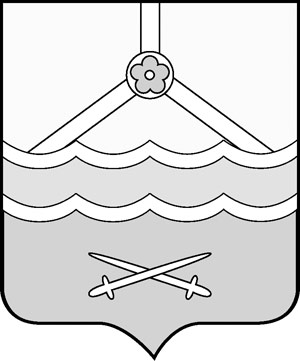 